ҠАРАР     	                                                                    РЕШЕНИЕО внесении изменений  в  «Генеральный план сельского поселения Кандринский сельсовет муниципального района Туймазинский район Республики Башкортостан», утвержденный решением Совета сельского поселения Кандринский сельсовет муниципального района Туймазинский район Республики Башкортостан № 56 от 14.04.2016 года, и в «Правила землепользования и застройки сельского поселения Кандринский сельсовет муниципального района Туймазинский район Республики Башкортостан», утвержденные решением Совета сельского поселения Кандринский сельсовет Туймазинский район Республика Башкортостан№ 96 от 24.11.2016 годаВ соответствии со ст. 33 Градостроительного кодекса Российской Федерации, на основании Протокола и  Заключения публичных слушаний от 22 сентября 2020 года по проекту внесения изменений в «Генеральный план сельского поселения Кандринский сельсовет муниципального района Туймазинский район Республики Башкортостан», «Правила землепользования и застройки сельского поселения Кандринский сельсовет муниципального района Туймазинский район Республики Башкортостан», Совет сельского поселения Кандринский сельсовет муниципального района Туймазинский район Республики Башкортостан  Решил:Внести в «Генеральный план сельского поселения Кандринский сельсовет муниципального района Туймазинский район Республики Башкортостан», «Правила землепользования и застройки сельского поселения Кандринский сельсовет муниципального района Туймазинский район Республики Башкортостан» следующие изменения: "1.1. Исключить зоны размещения объекта среднего образования в кадастровом квартале 02:46:090407, изменить территорию общественно-деловой зоны (ОД-1) на малоэтажную жилую застройку (Ж-1);1.2. Изменить территорию зоны транспортной инфраструктуры (Т-1) на зону малоэтажной жилой застройки (Ж-1) в границах земельных участков 02:65:020244:268, 02:65:020244:269".Обнародовать настоящее решение в здании Администрации сельского поселения Кандринский сельсовет муниципального района Туймазинский район Республики Башкортостан, и разместить на официальном сайте Администрации сельского поселения Кандринский сельсовет муниципального района Туймазинский район Республики Башкортостан.Контроль за исполнением настоящего решения оставляю за собой.Глава сельского поселенияКандринский      сельсоветмуниципального     районаТуймазинский          районРеспублики Башкортостан                                  Р.Р.Рафиков22.09.2020 г.№ 80БашҠортостан Республикаһының Туймазы  районы муниципаль районының  Ҡандра ауыл советыауыл биләмәһе Советы452765, Ҡандра ауылы,  Ленин урамы, 16Тел. 8(34782) 4-74-52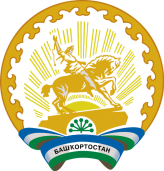 Совет сельского поселения Кандринский сельсоветмуниципального районаТуймазинский районРеспублики Башкортостан452765, село Кандры, ул.Ленина, 16Тел. 8(34782) 4-74-52